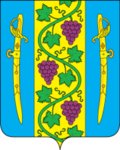 О внесении изменений в постановление администрации Вышестеблиевского сельского поселения Темрюкского района от 30 мая 2019 года № 110 «Об утверждении административного регламента предоставления муниципальной услуги «Выдача разрешения на право организации розничного рынка»»На основании Федерального закона от 27 июля 2010 года № 210-ФЗ «Об организации предоставления государственных и муниципальных услуг», постановления Правительства Российской Федерации от 26 марта 2016 года
№ 236 «О требованиях к предоставлению в электронной форме государственных и муниципальных услуг», в соответствии с постановления администрации Вышестеблиевского сельского поселения от 31 декабря 2013 года № 327 «Об утверждении порядка разработки и утверждения административных регламентов предоставления муниципальных услуг в  Вышестеблиевском сельском поселении Темрюкского района», протокола комиссии по повышению качества и доступности государственных и муниципальных услуг и организации межведомственного взаимодействия в Краснодарском крае от 10 июля 2019 года № 8,  п о с т а н о в л я ю:1. Внести в приложение к постановлению администрации Вышестеблиевского сельского поселения Темрюкского района от 30 мая 2019 года № 110 «Об утверждении административного регламента предоставления муниципальной услуги «Выдача разрешения на право организации розничного рынка»» следующие изменения:1) в разделе 2:а) в подпункте 2.2.2 подраздела 2.2 исключить абзацы 2, 3;б) в подпункте 2.17.1: исключить абзац 13;дополнить после абзаца 12 текстом следующего содержания:«Заявитель (представитель заявителя) независимо от его места жительства или места пребывания (для физических лиц, включая индивидуальных предпринимателей) либо места нахождения (для юридических лиц) имеет право на обращение в любой по его выбору МФЦ в пределах территории Краснодарского края для предоставления ему муниципальной услуги по экстерриториальному принципу.Предоставление муниципальной услуги в МФЦ по экстерриториальному принципу осуществляется на основании соглашений о взаимодействии, заключенных уполномоченным МФЦ с Администрацией.»:в) абзац 1 подпункта 2.18.5 исключить;2) в подразделе 6.2 раздела 6:в абзаце 7 подпункта 6.2.2 исключить слова «(основными признаками подчисток являются: взъерошенность волокон, изменение глянца поверхностного слоя бумаги, уменьшение толщины бумаги в месте подчистки, нарушение фоновой сетки)», «(основными признаками приписок являются несовпадение горизонтальности расположения печатных знаков в строке, различия размера и рисунка одноименных печатных знаков, различия интенсивности использованного красителя)»;подпункт 6.2.6 исключить.2. Официально опубликовать (разместить) настоящее постановление в периодическом печатном издании газете Темрюкского района «Тамань» и официально опубликовать (разместить) на официальном сайте муниципального образования Темрюкский район в информационно-телекоммуникационной сети «Интернет», а также разместить на официальном сайте администрации Вышестеблиевского сельского поселения Темрюкского района.3. Постановление вступает в силу на следующий день после его официального опубликования.Глава Вышестеблиевского сельского поселения Темрюкского района                                                        П. К. ХаджидиАДМИНИСТРАЦИЯ ВЫШЕСТЕБЛИЕВСКОГО СЕЛЬСКОГО ПОСЕЛЕНИЯ ТЕМРЮКСКОГО РАЙОНАПОСТАНОВЛЕНИЕот ___________	№ ______станица Вышестеблиевская